Промовебинар «Строим мосты. Мотивация нескончаемое топливо достижений»Время проведения: 19 июня  2017 г. с 10-00 до 11-30 по моск. времени.Программа вебинара:Вы довольны собой, своими достижениями и тем, что имеете? Вы уверены в своём Завтра так же как и в Сегодня? Если хотя бы в чём-то нет уверенности - пора действовать!Вы предприниматель, у Вас свой бизнес или стартап, Вы занимаете руководящую должность? Вы начинаете свой карьерный и жизненный путь -  Вам СЮДА!Мастер класс Александра Новикова предназначен для тех, кто готов к переменам  и хочет изменений, для тех, кто не ждет случая, а готов Действовать. Быть активным создателем своего будущего. Не позволять, чтобы Вами управляли события, кто то, обстоятельства. Создайте свои 5 мостов, которые приведут вас к желаемым целям и помогут достичь успехов и мастерства в своем деле.1.      Время. Деньги. Силы – вы узнаете, что на самом деле контролируете вы, а что обстоятельства и почему затраченное время не дает ожидаемого результата.2.      Мотивация. Поймете, почему вы никак не можете пробить свой денежный потолок и почему «много работать» - не значит «работать хорошо».3.      Стратегия. Вы сможете составить список вопросов, ответы на которые позволят вам развиваться, добиваться личных целей и обеспечить рост бизнеса.4.      Цели. Правильно поставленные бизнес-цели начинаются с личных целей владельца бизнеса. А какая ваша позиция? Активная: чего конкретно я хочу достичь или пассивная: достигаю того, что получается?5.      Коммуникация. Управление информацией и своими людьми – залог процветания любого бизнеса. У вас эффективная коммуникация?Мы разберём мотивацию «по косточкам» и соберём обратно в прекрасное здание.* Рассмотрим теории и практику применения различных вариантов мотивации.* Увидим лучший  способ мотивировать себя и других.* Дадим  действенные инструменты мотивации.* Мотивация есть всегда и она бесконечна!Если вы намерены встать на путь достижения мастерства в каком-то деле, то вам нужно позаботиться о правильном обучении. Для освоения большинства навыков, нет ничего лучше, чем попасть в руки учителя-мастера, который обучал бы вас один на один или в составе небольшой группы. Он будет вашей путеводной звездой на дороге к вашему мастерству.Ведущий вебинара: Новиков Александр Валериевич - бизнес-тренер,  коуч,  фасилитатор, Специалист по кадровому и организационному развитию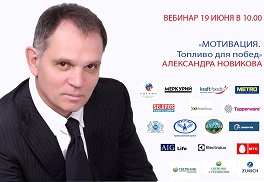 Наставник и бизнес-тренер с 1996.Мастер класс Александра Новикова предназначен для тех, кто готов к переменам и не ждет случая. Управленческий опыт Александра 21 год, он провел уже более 750 тренингов, является постоянным экспертом в компаниях: Electrolux,  Сбербанк,  Kraft,  SAP,  PhilipMorris.Целевая аудитория вебинара: руководители предприятий МСП, руководители отделов продаж, маркетологиДата и время проведения вебинара: 19 июня  2017 г. с 10-00 до 11-30 по моск. времени.Участники вебинара могут принимать участие:1. Очно, находясь, в региональной ТПП, где будет оборудован зал с проекционным и интернет-оборудованием с налаженной связью с центральным отделением проведения мероприятия;2. Дистанционно через интернет на своем рабочем месте;3. Дистанционно через интернет на своем домашнем компьютере;4. Имеется возможность участвовать с планшета или смартфоновСтоимость участия в вебинаре: Бесплатно Дополнительно: участникам вебинара после проведения мероприятия предоставляется на месяц интернет-ссылка записи вебинара для просмотра в офлайн-режиме.Регистрация заканчивается:  18 июня 2017 г.Регистрация на вебинар на сайте:http://iimba.ru/webinars/sectionsofveb/Самостоятельно протестировать Ваше оборудование и интернет-соединение Вы можете по ссылке: https://myownconference.ru/testerТехническая проверка компьютерного оборудования слушателей вебинара состоится 18 июня 2017 г. в 12-00 по московскому времени по ссылке: https://go.myownconference.ru/ru/TestДля участия с планшетов или смарфонов необходимо установить приложение MyOwnConference:Арр Store https://itunes.apple.com/ru/app/myownconference/id1067798941?mt=8 Googl play https://play.google.com/store/apps/details?id=air.com.dosware.myconference&hl=ruТелефон для справок: (495) 134-34-71  E-mail: tpprf@iimba.ru                                                                                                                                                       Приложение 1.Технические требования к участию в вебинаре (интернет-семинаре)Для участия в вебинаре Вам понадобится компьютер (ноутбук) с акустической системой (звуком), подключенный к интернету. Рекомендуемая скорость соединения не менее 256 kbps. Эта скорость доступна практически на любом подключении в офисе или дома (LAN, ADSL, Wi-Fi). Рекомендуем пользоваться интернет-браузером Google Chrome. Ссылка для скачивания с официального сайта:https://www.google.ru/chrome/browser/desktop/index.html.Формат вебинара позволяет сохранить качество обучения: каждый слушатель видит и слышит преподавателя, видит методический материал в виде презентаций, графиков, слайдов, имеет возможность скачать учебные материалы, выполнить задания преподавателя, в любой момент может задать письменный вопрос преподавателю или другим участникам.	Для бесперебойной работы компьютерного оборудования слушателей, необходимо пройти тест по ссылке: https://myownconference.ru/tester	Рекомендуется почистить кэш вашего браузера. Как это сделать можно ознакомиться здесь: https://www.youtube.com/watch?v=gL8AZ0PYQ6U&feature=youtu.be	Техническое (тестовое) подключение компьютерного оборудования слушателей будет проходить накануне мероприятия 18 июня в 12-00 по московскому времени по ссылке: https://go.myownconference.ru/ru/Test	Имеется возможность принять участие в вебинаре с планшетов или смартфонов, для этого необходимо установить на устройство приложение MyOwnConference:Арр Store https://itunes.apple.com/ru/app/myownconference/id1067798941?mt=8Google play https://play.google.com/store/apps/details?id=air.com.dosware.myconference&hl=ru	Телефон для справок:  (495) 134-34-71	E-mail: tpprf@iimba.ruПравила участия в вебинаре:1.	Всем участникам вебинара необходимо заранее регистрироваться, протестировать и настроить своё компьютерное оборудование. Организаторы вебинара не несут ответственность за неправильно настроенное оборудование, программное обеспечение участников вебинара и нарушения работы местных интернет-провайдеров, предоставляющие услуги интернет-связи участникам вебинара. В работе вебинара не считаются дефектами незначительные малозаметные задержки видеоизображения и звука.2.	Участникам вебинара запрещено флудить в чате вебинара (писать некорректные, бессмысленные, многократно повторяемые какие-либо слова и фразы). Нарушители после предупреждения будут забанены (для них будет закрыта возможность писать в чате). Просьба быть вежливыми – Ваши сообщения видят Ваши коллеги из других регионов.3.	При входе в систему вебинара участники вебинара обязаны вводить свои верные данные: Ф.И.О., наименовании организации, города и др. (Пример: Иванов, ТПП, Москва). Участники с неопределенными данными после предупреждения будут удалены из системы.